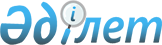 Баянауыл аудандық мәслихатының 2017 жылғы 22 желтоқсандағы "2018 - 2020 жылдарға арналған Баянауыл аудандық бюджеті туралы" № 130/21 шешіміне өзгерістер енгізу туралыПавлодар облысы Баянауыл аудандық мәслихатының 2018 жылғы 4 шілдедегі № 183/31 шешімі. Павлодар облысының Әділет департаментінде 2018 жылғы 19 шілдеде № 6025 болып тіркелді
      Қазақстан Республикасының 2008 жылғы 4 желтоқсандағы Бюджет кодексінің 106-бабы 4-тармағына, Қазақстан Республикасының 2001 жылғы 23 қаңтардағы "Қазақстан Республикасындағы жергілікті мемлекеттік басқару және өзін-өзі басқару туралы" Заңының 6-бабы 1-тармағының 1) тармақшасына сәйкес, Баянауыл аудандық мәслихаты ШЕШІМ ҚАБЫЛДАДЫ:
      1. Баянауыл аудандық мәслихатының 2017 жылғы 22 желтоқсандағы "2018 - 2020 жылдарға арналған Баянауыл аудандық бюджеті туралы" № 130/21 шешіміне (Нормативтік құқықтық актілерді мемлекеттік тіркеу тізілімінде 2017 жылғы 29 желтоқсанда № 5773 болып тіркелген, 2018 жылы 6 қаңтарда және 9 қаңтарда "Баянтау" аудандық газеттерінде, 2018 жылғы 10 қантарда Қазақстан Республикасының нормативтік құқықтық актілерінің электрондық түрде Эталондық бақылау банкінде жарияланған) мынадай өзгерістер енгізілсін:
      1-тармақта:
      1) тармақшада:
      "9512323" деген сандар "10331481" деген сандармен ауыстырылсын;
      "1136865" деген сандар "1201865" деген сандармен ауыстырылсын;
      "8357566" деген сандар "9111724" деген сандармен ауыстырылсын;
      2) тармақшада "9538444" деген сандар "10357602" деген сандармен ауыстырылсын.
      Көрсетілген шешімнің 1, 6-қосымшалары осы шешімнің 1, 2-қосымшаларына сәйкес жаңа редакцияда мазмұндалсын.
      2. Осы шешімнің орындалуын бақылау аудандық мәслихаттың әлеуметтік-экономикалық даму мәселелері, бюджетті жоспарлау және әлеуметтік саясат жөніндегі тұрақты комиссиясына жүктелсін.
      3. Осы шешім 2018 жылғы 1 қаңтардан бастап қолданысқа енгізіледі. 2018 жылға арналған Баянауыл аудандық бюджеті
(өзгерістермен) 2018 жылға арналған ауылдық округтер арасында
жергілікті өзін - өзі басқару органдарына трансферттерді бөлу
					© 2012. Қазақстан Республикасы Әділет министрлігінің «Қазақстан Республикасының Заңнама және құқықтық ақпарат институты» ШЖҚ РМК
				
      Сессия төрағасы,

      аудандық мәслихатының хатшысы

Т. Қасен
Баянауыл аудандық
мәслихатының
2018 жылғы 04 шілдедегі
№183/31 шешіміне
1-қосымшаБаянауыл аудандық
мәслихатының
2017 жылғы 22 желтоқсандағы
№ 130/21 шешіміне
1-қосымша
Санаты
Санаты
Санаты
Санаты
Санаты
Сомасы (мың теңге)
Сыныбы
Сыныбы
Сыныбы
Сыныбы
Сомасы (мың теңге)
Ішкі сыныбы
Ішкі сыныбы
Ішкі сыныбы
Сомасы (мың теңге)
Атауы
Атауы
Сомасы (мың теңге)
1
2
3
4
5
6
1. Кірістер
10331481
1
Салықтық түсімдер
1201865
01
Табыс салығы
494160
2
Жеке табыс салығы
494160
03
Әлеуметтiк салық
420035
1
Әлеуметтік салық
420035
04
Меншiкке салынатын салықтар
238977
1
Мүлiкке салынатын салықтар
221799
3
Жер салығы
1450
4
Көлiк құралдарына салынатын салық
10628
5
Бірыңғай жер салығы
5100
05
Тауарларға, жұмыстарға және қызметтерге салынатын iшкi салықтар
48693
2
Акциздер
1793
3
Табиғи және басқа да ресурстарды пайдаланғаны үшiн түсетiн түсiмдер
39000
4
Кәсiпкерлiк және кәсiби қызметтi жүргiзгенi үшiн алынатын алымдар
7900
2
Салықтық емес түсiмдер
16572
01
Мемлекеттік меншіктен түсетін кірістер
3528
5
Мемлекет меншігіндегі мүлікті жалға беруден түсетін кірістер
3434
7
Мемлекеттік бюджеттен берілген кредиттер бойынша сыйақылар
94
06
Басқа да салықтық емес түсiмдер
13044
1
Басқа да салықтық емес түсiмдер
13044
3
Негізгі капиталды сатудан түсетін түсімдер
1320
03
Жердi және материалдық емес активтердi сату
1320
1
Жерді сату
1300
2
Материалдық емес активтердi сату
20
4
Трансферттердің түсімдері
9111724
02
Мемлекеттiк басқарудың жоғары тұрған органдарынан түсетiн трансферттер
9111724
2
Облыстық бюджеттен түсетiн трансферттер
9111724
Функционалдық топ
Функционалдық топ
Функционалдық топ
Функционалдық топ
Функционалдық топ
Сомасы (мың теңге)
Кіші функция
Кіші функция
Кіші функция
Кіші функция
Сомасы (мың теңге)
Бюджеттік бағдарламалардың әкімшісі
Бюджеттік бағдарламалардың әкімшісі
Бюджеттік бағдарламалардың әкімшісі
Сомасы (мың теңге)
Бағдарлама
Бағдарлама
Сомасы (мың теңге)
Атауы
Сомасы (мың теңге)
1
2
3
4
5
6
2. Шығындар
10357602
01
Жалпы сипаттағы мемлекеттiк қызметтер
715933
1
Мемлекеттiк басқарудың жалпы функцияларын орындайтын өкiлдi, атқарушы және басқа органдар
469563
112
Аудан (облыстық маңызы бар қала) мәслихатының аппараты
18874
001
Аудан (облыстық маңызы бар қала) мәслихатының қызметін қамтамасыз ету жөніндегі қызметтер
17851
003
Мемлекеттік органның күрделі шығыстары
1023
122
Аудан (облыстық маңызы бар қала) әкімінің аппараты
128951
001
Аудан (облыстық маңызы бар қала) әкімінің қызметін қамтамасыз ету жөніндегі қызметтер
100019
003
Мемлекеттік органның күрделі шығыстары
11391
113
Жергілікті бюджеттерден берілетін ағымдағы нысаналы трансферттер
17541
123
Қаладағы аудан, аудандық маңызы бар қала, кент, ауыл, ауылдық округ әкімінің аппараты
321738
001
Қаладағы аудан, аудандық маңызы бар қала, кент, ауыл, ауылдық округ әкімінің қызметін қамтамасыз ету жөніндегі қызметтер
185341
022
Мемлекеттік органның күрделі шығыстары
5560
032
Ведомстволық бағыныстағы мемлекеттік мекемелерінің және ұйымдарының күрделі шығыстары
130837
2
Қаржылық қызмет
34139
452
Ауданның (облыстық маңызы бар қаланың) қаржы бөлімі
34139
001
Ауданның (областық маңызы бар қаланың) бюджетін орындау және коммуналдық меншігін басқару саласындағы мемлекеттік саясатты іске асыру жөніндегі қызметтер
26217
003
Салық салу мақсатында мүлікті бағалауды жүргізу
942
010
Жекешелендіру, коммуналдық меншікті басқару, жекешелендіруден кейінгі қызмет және осыған байланысты дауларды реттеу
6980
5
Жоспарлау және статистикалық қызмет
29157
453
Ауданның (облыстық маңызы бар қаланың) экономика және бюджеттік жоспарлау бөлімі
29157
001
Экономикалық саясатты, мемлекеттік жоспарлау жүйесін қалыптастыру және дамыту саласындағы мемлекеттік саясатты іске асыру жөніндегі қызметтер
21453
004
Мемлекеттік органның күрделі шығыстары
7704
9
Жалпы сипаттағы өзге де мемлекеттiк қызметтер
183074
454
Ауданның (облыстық маңызы бар қаланың) кәсіпкерлік және ауыл шаруашылығы бөлімі
19740
001
Жергілікті деңгейде кәсіпкерлікті және ауыл шаруашылығын дамыту саласындағы мемлекеттік саясатты іске асыру жөніндегі қызметтер
19204
007
Мемлекеттік органның күрделі шығыстары
536
492
Ауданның (облыстық маңызы бар қаланың) тұрғын үй-коммуналдық шаруашылығы, жолаушылар көлігі, автомобиль жолдары және тұрғын үй инспекциясы бөлімі
163334
001
Жергілікті деңгейде тұрғын үй-коммуналдық шаруашылық, жолаушылар көлігі, автомобиль жолдары және тұрғын үй инспекциясы саласындағы мемлекеттік саясатты іске асыру жөніндегі қызметтер
12677
013
Мемлекеттік органның күрделі шығыстары
4018
113
Жергілікті бюджеттерден берілетін ағымдағы нысаналы трансферттер
146639
02
Қорғаныс
23555
1
Әскери мұқтаждар
12930
122
Аудан (облыстық маңызы бар қала) әкімінің аппараты
12930
005
Жалпыға бірдей әскери міндетті атқару шеңберіндегі іс-шаралар
12930
2
Төтенше жағдайлар жөнiндегi жұмыстарды ұйымдастыру
10625
122
Аудан (облыстық маңызы бар қала) әкімінің аппараты
10625
006
Аудан (облыстық маңызы бар қала) ауқымындағы төтенше жағдайлардың алдын алу және оларды жою
503
007
Аудандық (қалалық) ауқымдағы дала өрттерінің, сондай-ақ мемлекеттік өртке қарсы қызмет органдары құрылмаған елдi мекендерде өрттердің алдын алу және оларды сөндіру жөніндегі іс-шаралар
10122
04
Бiлiм беру
2928558
1
Мектепке дейiнгi тәрбие және оқыту
116757
464
Ауданның (облыстық маңызы бар қаланың) білім бөлімі
116757
040
Мектепке дейінгі білім беру ұйымдарында мемлекеттік білім беру тапсырысын іске асыруға
116757
2
Бастауыш, негізгі орта және жалпы орта бiлiм беру
2600598
123
Қаладағы аудан, аудандық маңызы бар қала, кент, ауыл, ауылдық округ әкімінің аппараты
10668
005
Ауылдық жерлерде балаларды мектепке дейін тегін алып баруды және кері алып келуді ұйымдастыру
10668
464
Ауданның (облыстық маңызы бар қаланың) білім бөлімі
2476761
003
Жалпы білім беру
2378314
006
Балаларға қосымша білім беру
98447
804
Ауданның (облыстық маңызы бар қаланың) дене шынықтыру және спорт бөлімі
113169
017
Балалар мен жасөспірімдерге спорт бойынша қосымша білім беру
113169
9
Білім беру саласындағы өзге де қызметтер
211203
464
Ауданның (облыстық маңызы бар қаланың) білім бөлімі
211203
001
Жергілікті деңгейде білім беру саласындағы мемлекеттік саясатты іске асыру жөніндегі қызметтер
24445
005
Ауданның (облыстык маңызы бар қаланың) мемлекеттік білім беру мекемелер үшін оқулықтар мен оқу-әдiстемелiк кешендерді сатып алу және жеткізу
57254
007
Аудандық (қалалық) ауқымдағы мектеп олимпиадаларын және мектептен тыс іс-шараларды өткiзу
3688
015
Жетім баланы (жетім балаларды) және ата-аналарының қамқорынсыз қалған баланы (балаларды) күтіп-ұстауға қамқоршыларға (қорғаншыларға) ай сайынға ақшалай қаражат төлемі
11291
022
Жетім баланы (жетім балаларды) және ата-анасының қамқорлығынсыз қалған баланы (балаларды) асырап алғаны үшін Қазақстан азаматтарына біржолғы ақша қаражатын төлеуге арналған төлемдер
508
067
Ведомстволық бағыныстағы мемлекеттік мекемелерінің және ұйымдарының күрделі шығыстары
78258
113
Жергілікті бюджеттерден берілетін ағымдағы нысаналы трансферттер
35759
06
Әлеуметтiк көмек және әлеуметтiк қамсыздандыру
306460
1
Әлеуметтiк қамсыздандыру
26920
451
Ауданның (облыстық маңызы бар қаланың) жұмыспен қамту және әлеуметтік бағдарламалар бөлімі
25430
005
Мемлекеттік атаулы әлеуметтік көмек 
25430
464
Ауданның (облыстық маңызы бар қаланың) білім бөлімі
1490
030
Патронат тәрбиешілерге берілген баланы (балаларды) асырап бағу
1490
2
Әлеуметтiк көмек
251732
451
Ауданның (облыстық маңызы бар қаланың) жұмыспен қамту және әлеуметтік бағдарламалар бөлімі
251732
002
Жұмыспен қамту бағдарламасы
102611
004
Ауылдық жерлерде тұратын денсаулық сақтау, білім беру, әлеуметтік қамтамасыз ету, мәдениет, спорт және ветеринар мамандарына отын сатып алуға Қазақстан Республикасының заңнамасына сәйкес әлеуметтік көмек көрсету
10262
006
Тұрғын үйге көмек көрсету
2934
007
Жергілікті өкілетті органдардың шешімі бойынша мұқтаж азаматтардың жекелеген топтарына әлеуметтік көмек
47708
010
Үйден тәрбиеленіп оқытылатын мүгедек балаларды материалдық қамтамасыз ету
815
014
Мұқтаж азаматтарға үйде әлеуметтік көмек көрсету
25977
017
Мүгедектерді оңалту жеке бағдарламасына сәйкес, мұқтаж мүгедектерді міндетті гигиеналық құралдармен және ымдау тілі мамандарының қызмет көрсетуін, жеке көмекшілермен қамтамасыз ету
22685
023
Жұмыспен қамту орталықтарының қызметін қамтамасыз ету
38740
9
Әлеуметтiк көмек және әлеуметтiк қамтамасыз ету салаларындағы өзге де қызметтер
27808
451
Ауданның (облыстық маңызы бар қаланың) жұмыспен қамту және әлеуметтік бағдарламалар бөлімі
27808
001
Жергілікті деңгейде халық үшін әлеуметтік бағдарламаларды жұмыспен қамтуды қамтамасыз етуді іске асыру саласындағы мемлекеттік саясатты іске асыру жөніндегі қызметтер
20963
011
Жәрдемақыларды және басқа да әлеуметтік төлемдерді есептеу, төлеу мен жеткізу бойынша қызметтерге ақы төлеу
1186
028
Күш көрсету немесе күш көрсету қаупі салдарынан қиын жағдайларға тап болған тәуекелдер тобындағы адамдарға қызметтер
5659
07
Тұрғын үй-коммуналдық шаруашылық
3509334
1
Тұрғын үй шаруашылығы
301685
472
Ауданның (облыстық маңызы бар қаланың) құрылыс, сәулет және қала құрылысы бөлімі
299400
098
Коммуналдық тұрғын үй қорының тұрғын үйлерін сатып алу
299400
492
Ауданның (облыстық маңызы бар қаланың) тұрғын үй-коммуналдық шаруашылығы, жолаушылар көлігі, автомобиль жолдары және тұрғын үй инспекциясы бөлімі
2285
004
Азаматтардың жекелеген санаттарын тұрғын үймен қамтамасыз ету
2285
2
Коммуналдық шаруашылық
3202649
472
Ауданның (облыстық маңызы бар қаланың) құрылыс, сәулет және қала құрылысы бөлімі
3166649
005
Коммуналдық шаруашылығын дамыту
2500
006
Сумен жабдықтау және су бұру жүйесін дамыту
1000
058
Елді мекендердегі сумен жабдықтау және су бұру жүйелерін дамыту
3163149
492
Ауданның (облыстық маңызы бар қаланың) тұрғын үй-коммуналдық шаруашылығы, жолаушылар көлігі, автомобиль жолдары және тұрғын үй инспекциясы бөлімі
36000
012
Сумен жабдықтау және су бұру жүйесінің жұмыс істеуі
15000
026
Ауданның (облыстық маңызы бар қаланың) коммуналдық меншігіндегі жылу желілерін пайдалануды ұйымдастыру
21000
3
Елді-мекендерді көркейту
5000
123
Қаладағы аудан, аудандық маңызы бар қала, кент, ауыл, ауылдық округ әкімінің аппараты
5000
008
Елді мекендердегі көшелерді жарықтандыру
2780
009
Елді мекендердің санитариясын қамтамасыз ету
2220
08
Мәдениет, спорт, туризм және ақпараттық кеңістiк
435680
1
Мәдениет саласындағы қызмет
155440
123
Қаладағы аудан, аудандық маңызы бар қала, кент, ауыл, ауылдық округ әкімінің аппараты
140440
006
 Жергілікті деңгейде мәдени-демалыс жұмыстарын қолдау
140440
455
Ауданның (облыстық маңызы бар қаланың) мәдениет және тілдерді дамыту бөлімі
15000
009
Тарихи-мәдени мұра ескерткіштерін сақтауды және оларға қол жетімділікті қамтамасыз ету
15000
2
Спорт
15093
472
Ауданның (облыстық маңызы бар қаланың) құрылыс, сәулет және қала құрылысы бөлімі
10000
008
Cпорт объектілерін дамыту
10000
804
Ауданның (облыстық маңызы бар қаланың) дене тәрбиесі, спорт және туризм бөлімі
5093
006
Аудандық (облыстық маңызы бар қалалық) деңгейде спорттық жарыстар өткiзу
2504
007
Әртүрлi спорт түрлерi бойынша аудан (облыстық маңызы бар қала) құрама командаларының мүшелерiн дайындау және олардың облыстық спорт жарыстарына қатысуы
2589
3
Ақпараттық кеңiстiк
102518
455
Ауданның (облыстық маңызы бар қаланың) мәдениет және тілдерді дамыту бөлімі
90318
006
Аудандық (қалалық) кiтапханалардың жұмыс iстеуi
89470
007
Мемлекеттiк тiлдi және Қазақстан халқының басқа да тiлдерін дамыту
848
456
Ауданның (облыстық маңызы бар қаланың) ішкі саясат бөлімі
12200
002
Мемлекеттік ақпараттық саясат жүргізу жөніндегі қызметтер
12200
9
Мәдениет, спорт, туризм және ақпараттық кеңістікті ұйымдастыру жөніндегі өзге де қызметтер
162629
455
Ауданның (облыстық маңызы бар қаланың) мәдениет және тілдерді дамыту бөлімі
106573
001
Жергілікті деңгейде тілдерді және мәдениетті дамыту саласындағы мемлекеттік саясатты іске асыру жөніндегі қызметтер
9547
113
Жергілікті бюджеттерден берілетін ағымдағы нысаналы трансферттер
97026
456
Ауданның (облыстық маңызы бар қаланың) ішкі саясат бөлімі
20345
001
Жергілікті деңгейде ақпарат, мемлекеттілікті нығайту және азаматтардың әлеуметтік сенімділігін қалыптастыру саласында мемлекеттік саясатты іске асыру жөніндегі қызметтер
13752
003
Жастар саясаты саласында іс – шараларды iске асыру
6593
804
Ауданның (облыстық маңызы бар қаланың) дене тәрбиесі, спорт және туризм бөлімі
35711
001
Дене тәрбиесі, спорт және туризм саласында жергілікті деңгейде мемлекеттік саясатты іске асыру бойынша қызметтер
8914
032
Ведомстволық бағыныстағы мемлекеттік мекемелер мен ұйымдардың күрделі шығындары
26797
10
Ауыл, су, орман, балық шаруашылығы, ерекше қорғалатын табиғи аумақтар, қоршаған ортаны және жануарлар дүниесін қорғау, жер қатынастары
182407
1
Ауыл шаруашылығы
143015
473
Ауданның (облыстық маңызы бар қаланың) ветеринария бөлімі
143015
001
Жергілікті деңгейде ветеринария саласындағы мемлекеттік саясатты іске асыру жөніндегі қызметтер
17293
007
Қаңғыбас иттер мен мысықтарды аулауды және жоюды ұйымдастыру
2229
011
Эпизоотияға қарсы іс-шаралар жүргізу
115038
047
Жануарлардың саулығы мен адамның денсаулығына қауіп төндіретін, алып қоймай залалсыздандырылған (зарарсыздандырылған) және қайта өңделген жануарлардың, жануарлардан алынатын өнімдер мен шикізаттың құнын иелеріне өтеу
8455
6
Жер қатынастары
10742
463
Ауданның (облыстық маңызы бар қаланың) жер қатынастары бөлімі
10742
001
Аудан (облыстық манызы бар қала) аумағында жер қатынастарын реттеу саласындағы мемлекеттік саясатты іске асыру жөніндегі қызметтер
10354
007
Мемлекеттік органның күрделі шығыстары
388
9
Ауыл, су, орман, балық шаруашылығы, қоршаған ортаны қорғау және жер қатынастары саласындағы басқа да қызметтер
28650
453
Ауданның (облыстық маңызы бар қаланың) экономика және бюджеттік жоспарлау бөлімі
28650
099
Мамандардың әлеуметтік көмек көрсетуі жөніндегі шараларды іске асыру
28650
11
Өнеркәсіп, сәулет, қала құрылысы және құрылыс қызметі
28514
2
Сәулет, қала құрылысы және құрылыс қызметі
28514
472
Ауданның (облыстық маңызы бар қаланың) құрылыс, сәулет және қала құрылысы бөлімі
28514
001
Жергілікті деңгейде құрылыс, сәулет және қала құрылысы саласындағы мемлекеттік саясатты іске асыру жөніндегі қызметтер
12514
013
Аудан аумағында қала құрылысын дамытудың кешенді схемаларын, аудандық (облыстық) маңызы бар қалалардың, кенттердің және өзге де ауылдық елді мекендердің бас жоспарларын әзірлеу
16000
12
Көлiк және коммуникация
1822501
1
Автомобиль көлiгi
1822501
123
Қаладағы аудан, аудандық маңызы бар қала, кент, ауыл, ауылдық округ әкімінің аппараты
477
013
Аудандық маңызы бар қалаларда, кенттерде, ауылдарда, ауылдық округтерде автомобиль жолдарының жұмыс істеуін қамтамасыз ету
477
492
Ауданның (облыстық маңызы бар қаланың) тұрғын үй-коммуналдық шаруашылығы, жолаушылар көлігі, автомобиль жолдары және тұрғын үй инспекциясы бөлімі
1822024
023
Автомобиль жолдарының жұмыс істеуін қамтамасыз ету
58211
025
Көлiк инфрақұрылымының басым жобаларын іске асыру
1449734
045
Аудандық маңызы бар автомобиль жолдарын және елді-мекендердің көшелерін күрделі және орташа жөндеу
314079
13
Басқалар
23345
3
Кәсiпкерлiк қызметтi қолдау және бәсекелестікті қорғау
250
454
Ауданның (облыстық маңызы бар қаланың) кәсіпкерлік және ауыл шаруашылығы бөлімі
250
006
Кәсіпкерлік қызметті қолдау
250
9
Басқалар
23095
452
Ауданның (облыстық маңызы бар қаланың) қаржы бөлімі
23095
012
Ауданның (облыстық маңызы бар қаланың) жергілікті атқарушы органының резерві 
23095
14
Борышқа қызмет көрсету
94
1
Борышқа қызмет көрсету
94
452
Ауданның (облыстық маңызы бар қаланың) қаржы бөлімі
94
013
Жергілікті атқарушы органдардың облыстық бюджеттен қарыздар бойынша сыйақылар мен өзге де төлемдерді төлеу бойынша борышына қызмет көрсету
94
15
Трансферттер
381221
1
Трансферттер
381221
452
Ауданның (облыстық маңызы бар қаланың) қаржы бөлімі
381221
006
Пайдаланылмаған (толық пайдаланылмаған) нысаналы трансферттерді қайтару
1651
024
Мемлекеттік органдардың функцияларын мемлекеттік басқарудың төмен тұрған деңгейлерінен жоғарғы деңгейлерге беруге байланысты жоғары тұрған бюджеттерге берілетін ағымдағы нысаналы трансферттер
14009
038
Субвенциялар
338014
051
Жергілікті өзін-өзі басқару органдарына берілетін трансферттер
27547
3. Таза бюджеттік кредиттеу
126510
Бюджеттік кредиттер
153154
10
Ауыл, су, орман, балық шаруашылығы, ерекше қорғалатын табиғи аумақтар, қоршаған ортаны және жануарлар дүниесін қорғау, жер қатынастары
153154
9
Ауыл, су, орман, балық шаруашылығы, қоршаған ортаны қорғау және жер қатынастары саласындағы басқа да қызметтер
153154
453
Ауданның (облыстық маңызы бар қаланың) экономика және бюджеттік жоспарлау бөлімі
153154
006
Мамандарды әлеуметтік қолдау шараларын іске асыру үшін бюджеттік кредиттер
153154
5
Бюджеттік кредиттерді өтеу
26644
01
Бюджеттік кредиттерді өтеу
26644
1
Мемлекеттік бюджеттен берілген бюджеттік кредиттерді өтеу
26644
4. Қаржы активтерімен операциялар бойынша сальдо
0
5. Бюджет тапшылығы (профициті)
-152631
6. Бюджет тапшылығын қаржыландыру (профицитін пайдалану)
152631Баянауыл аудандық
мәслихатының
2018 жылғы 04 шілдедегі
№ 183/31 шешіміне
2-қосымшаБаянауыл аудандық
мәслихатының
2017 жылғы 22 желтоқсандағы
№ 130/21 шешіміне
6-қосымша
№
Атауы
Сомасы (мың теңге)
1
Ақсан ауылдық округі
1063
2
Бірлік ауылдық округі
1496
3
Жаңажол ауылдық округі
720
4
Жаңатілек ауылдық округі
3767
5
Қаратомар ауылдық округі
968
6
Құндыкөл ауылдық округі
1299
7
Күркелі ауылдық округі
1284
8
Қызылтау ауылдық округі
2934
9
Сәтбаев ауылдық округі
2684
10
Торайғыров ауылдық округі
1466
11
Ұзынбұлак ауылдық округі 
1379
12
Шөптікөл ауылдық округі 
8487
Барлығы:
27547